Niveau : 1re, Tle bac professionnel, ressource en autonomieQui êtes-vous ? (1re, Tle bac pro)Il n’est pas toujours évident de se définir, de décrire qui l’on est. D’autant plus que l’image que l’on renvoie varie en fonction du contexte dans lequel nous nous trouvons : nous pouvons nous montrer d’une certaine manière dans notre sphère privée (devant notre famille ou nos amis), d’une tout autre façon dans un cadre scolaire et sous un autre visage dans un contexte professionnel. Cette activité va vous permettre de faire le point sur vos goûts, votre personnalité et votre identité. N’hésitez pas à refaire cette activité chaque année pour pouvoir constater votre évolution !1. Quelle image avez-vous de vous, au lycée et en dehors ? Écrivez quelques phrases pour vous définir. 2. Quelle image les autres ont-ils de vous, au lycée et en dehors ? (Indiquez ce que vos camarades de classe, vos enseignants ou encore vos amis et vos parents ont pu dire de vous. Ayez conscience qu’il peut exister un décalage entre ce que vous croyez percevoir et la réalité)3. Quelle est votre évolution au lycée depuis la seconde ? (Exemple : j’ai plus ou moins confiance en moi, je sens que j’ai de plus en plus d’autonomie, de persévérance, d’application, de détermination, de motivation, de curiosité, etc.)………………………………………………………………………………………………………………………………………………………………………………………………………………………………………………………………………………………………………………………………………………………………………………4. Que pouvez-vous encore améliorer pour réussir votre parcours en bac professionnel ? Comment devez-vous faire ?………………………………………………………………………………………………………………………………………………………………………………………………………………………………………………………………………………………………………………………………………………………………………………5. En conclusion, rédigez ce que vous retenez de positif, à propos de votre personnalité et de votre évolution depuis la classe de seconde :………………………………………………………………………………………………………………………………………………………………………………………………………………………………………………………………………………………………………………………………………………………………………………6. Réfléchissez à votre implication dans la réalisation du chef-d’œuvre jusqu’à aujourd’hui et à celle que vous souhaitez impulser en terminale BAC PRO : 7. Où en êtes-vous dans l’avancée de votre chef-d’œuvre (précisez le mois et l’année) ? …………………………………………………………………………….8. Quel impact la participation au chef-d’œuvre a-t-elle eu sur l’acquisition de nouvelles compétences ? Citez ces dernières.………………………………………………………………………………………………………………………………………………………………………………………………………………………………………………………………………………………………………………………………………………………………………………………………………………………………………………………………………………………………………………………………………………………………………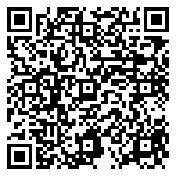 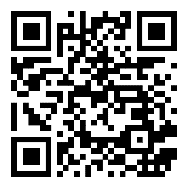 8.  Lisez les compétences attendues sur la fiche du métier et des formations que vous envisagez. 
     Listez-les dans le tableau ci-dessous. Pour vous aider, vous pouvez aussi utiliser l’entrée par famille de métiers.Observez : quelles sont les compétences communes au métier envisagé et à la formation qui y mène, celles acquises lors des périodes de stage et celles développées lors de la finalisation du chef-d’œuvre ?Pour aller plus loin, complétez votre réflexion grâce à la fiche annexe “ Suivez votre avancée tout au long du chef-d’œuvre ”.Et découvrez l’activité suivante intitulée : “Évaluez vos compétences en BAC PRO !”Enfin, n'oubliez pas, vous n'êtes pas seuls !  Vos professeurs et les psychologues de l'Éducation nationale sont à votre écoute en établissement et au CIO.   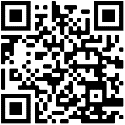  Par téléphone, tchat ou mail les conseillers de MOEL  (mon orientation en ligne) sont également à votre disposition.   Soyez fiers de votre travail et échangez avec vos proches !   Pensez à conserver une trace de vos séances en les déposant par exemple dans FOLIOS via votre ENT ou dans un fichier dédié sur votre ordinateur.
Vous avez aimé cette activité ?  Partagez-la autour de vous !
Au lycée :…………………………………………………………………………….…………………………………………………………………………….…………………………………………………………………………….…………………………………………………………………………….…………………………………………………………………………….………………………………………………………………………………………………………………………………………………………….…………………………………………………………………………….……………………………………………………………………………..En dehors du lycée :- dans votre famille : ……………………………………………………………………
………………………………………………………………………………………………
………………………………………………………………………………………………- auprès de vos ami(e)s : ………………………………………………………………..………………………………………………………………………………………………
………………………………………………………………………………………………- dans le milieu professionnel (en stage, etc.) : ………………………………………………………………………………………………………………………………………
………………………………………………………………………………………………Au lycée :…………………………………………………………………………….…………………………………………………………………………….…………………………………………………………………………….…………………………………………………………………………….…………………………………………………………………………….………………………………………………………………………………………………………………………………………………………….…………………………………………………………………………….……………………………………………………………………………..En dehors du lycée :- votre famille dit que… : ……………………………………………………………….……………………………………………………………………………………………..……………………………………………………………………………………………..- vos ami(e)s disent que… : …………………………………………………………………………………………………………………………………………………………..……………………………………………………………………………………………..- vos tuteurs, vos collègues de travail disent que… : ……………………………….……………………………………………………………………………………………..……………………………………………………………………………………………..                        TITRE DU CHEF-D’ŒUVRE :                         TITRE DU CHEF-D’ŒUVRE : Les activités que vous avez réalisées à ce jour : Les compétences que vous avez développées à ce jour : Les activités que vous souhaitez développer en Tle BAC PRO : Les compétences que vous souhaitez développer en Tle BAC PRO : Famille de métiers :Métier envisagé :Études à suivre pour accéder au métier : Famille de métiers :Métier envisagé :Études à suivre pour accéder au métier : Compétences attendues par le métier envisagé :Compétences attendues par la formation :Compétences développées et acquises à ce jour, lors des PFMP effectuées :Compétences développées et acquises à ce jour, pendant la réalisation du chef-d’œuvre :Compétences à acquérir dans l’année pour finaliser le chef-d’œuvre : 